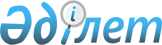 О ставках платы за пользование водными ресурсами поверхностных источников на 2015 год
					
			Утративший силу
			
			
		
					Решение Северо-Казахстанского областного маслихата от 26 декабря 2014 года N 31/3. Зарегистрировано Департаментом юстиции Северо-Казахстанской области 27 января 2015 года N 3084. Утратило силу в связи с истечением срока действия (письмо руководителя аппарата маслихата Северо-Казахстанской области от 12 января 2016 года N 2.1-11/6)      Сноска. Утратило силу в связи с истечением срока действия (письмо руководителя аппарата маслихата Северо-Казахстанской области от 12.01.2016 N 2.1-11/6).

      В соответствии со статьей 487 Кодекса Республики Казахстан от 10 декабря 2008 года "О налогах и других обязательных платежах в бюджет" и статьей 38 Водного Кодекса Республики Казахстан от 9 июля 2003 года Северо-Казахстанский областной маслихат РЕШИЛ:

      1. Установить ставки платы за пользование водными ресурсами поверхностных источников бассейна реки Ишим по Северо-Казахстанской области на 2015 год согласно приложению.

      2. Настоящее решение вводится в действие по истечении десяти календарных дней после дня его первого официального опубликования.

 РАЗМЕРЫ СТАВОК ПЛАТЫ ЗА ПОЛЬЗОВАНИЕ ВОДНЫМИ РЕСУРСАМИ ПОВЕРХНОСТНЫХ ИСТОЧНИКОВ БАССЕЙНА РЕКИ ИШИМ ПО СЕВЕРО-КАЗАХСТАНСКОЙ ОБЛАСТИ НА 2015 ГОД
					© 2012. РГП на ПХВ «Институт законодательства и правовой информации Республики Казахстан» Министерства юстиции Республики Казахстан
				Председатель XXXI сессии

Северо-Казахстанского 

областного маслихата

Е. Мамбетов

Секретарь

Северо-Казахстанского

областного маслихата

К. Едресов

Приложение к решению XXXI сессии Северо-Казахстанского областного маслихата от 26 декабря 2014 года № 31/3

№ п/п

 

Вид специального водопользования

 

Ед. изм.

 

Базовая ставка (тенге)

 

Ставка платы 2014 год

 

Коэффициент. инфляции

 

Ставка платы на 2015год (тенге)

 

Гр5*гр6

 

1

 

2

 

3

 

4

 

5

 

6

 

7

 

1

 

Жилищно-эксплуатационные и коммунальные услуги 

 

1000 куб.м

 

61

 

95,86

 

1,07

 

102,57

 

2

 

Промышленность включая теплоэнергетику

 

1000 куб.м

 

169

 

265,56

 

1,07

 

284,15

 

3

 

Сельское хозяйство

 

1000 куб.м

 

48

 

75,42

 

1,07

 

80,70

 

4

 

Прудовые хозяйства, осуществляющие забор из водных источников

 

1000 куб.м

 

48

 

75,42

 

1,07

 

80,70

 

5

 

Рыбное хозяйство, потребители производящие лов рыбы на водных источниках

 

1 тонн

 

122

 

191,7

 

1,07

 

205,12

 

6

 

Гидроэнергетика

 

1000 кВт.час

 

17

 

26,71

 

1,07

 

28,58

 

7

 

Водный транспорт

 

1000 т.км

 

5

 

7,86

 

1,07

 

8,41

 

